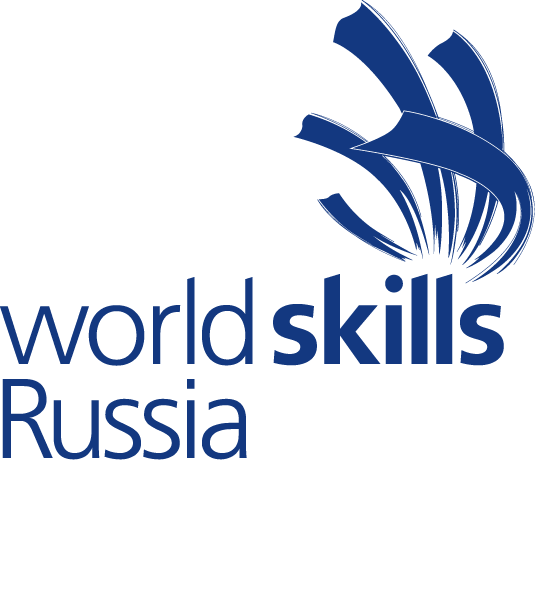 Проект конкурсного задания Второго вузовского отборочного чемпионатаМолодые профессионалы (Ворлдскиллс Россия) АмГУ  01-05 апреля 2019 годаКомпетенция «Графический дизайн» «Создание продуктов графического дизайна» Конкурсное задание включает в себя следующие разделы: Введение Формы участия в конкурсе Задание для конкурса Модули задания и необходимое время Критерии оценки Необходимые приложения  Количество часов на выполнение задания: 12 ч. Разработано экспертами WSR:  Минаева О.Е. Филиппова О.С.Страна: Россия   ВВЕДЕНИЕ 1.1. Название и описание профессиональной компетенции. 1.1.1 Название профессиональной компетенции: Графический дизайн. 1.1.2. Описание профессиональной компетенции. Графический дизайнер специализируется на оформлении окружающей среды средствами графики. Он работает с вывесками, рекламными щитами, плакатами, указателями, знаками и схемами, а также заботится об удобочитаемости необходимой информации, такой как интернет-сайты, журналы, газеты, листовки, обложки книг и дисков, меню в ресторане, каталоги товаров, визитки, а также упаковка продуктов, промтоваров и графическое оформление витрин. Профессия графического дизайнера имеет несколько направлений, и один дизайнер может работать либо в одном из них, либо совмещать два или три направления. К направлениям графического дизайна относятся: фирменный стиль и брендинг, разработка  шрифтов, дизайн рекламы, дизайн книг, журналов и газет, дизайн для Интернет. Графические дизайнеры работают в дизайн-студиях, брендинговых и рекламных агентствах, издательствах, на любых государственных предприятиях и в частных фирмах, предпочитающих держать в штате собственного дизайнера.К важным качествам дизайнера относятся: развитый художественный вкус, образное и объемно-пространственное мышление, инициативность, креативность, изобретательность, чувство стиля, зрительная память, вовлеченность в современную культуру. Дизайнер должен уметь выражать свои идеи в графике (что также часто называют рисунком от руки). Знать истории искусств, дизайна и их современного состояния. Владеть специализированными компьютерными программами: Adobe Photoshop, Illustrator, InDesign и др. 1.2. Область применения 1.2.1. Каждый Эксперт и Участник обязан ознакомиться с данным проектом конкурсного задания. 1.3. Сопроводительная документация 1.3.1. Поскольку данный проект конкурсного задания содержит лишь информацию, относящуюся к соответствующей профессиональной компетенции, его необходимо использовать совместно со следующими документами: «WorldSkills Russia», Техническое описание. Графический дизайн; «WorldSkills Russia», Правила проведения чемпионата Принимающая сторона – Правила техники безопасности и санитарные нормы. 2. ФОРМЫ УЧАСТИЯ В КОНКУРСЕ Индивидуальный конкурсный проект. ЗАДАНИЕ ДЛЯ КОНКУРСА Содержанием конкурсного задания является создание продуктов графического дизайна. Участники соревнований получают техническое задание с описанием всех требований к продукту. Проект делится на несколько модулей со своими подзадачами. Каждый выполненный модуль оценивается отдельно. Конкурсный проект должен быть выполнен в соответствии со всеми требованиями. Окончательные аспекты критериев оценки уточняются членами жюри. Оценка производится как в отношении работы модулей, так и в отношении процесса выполнения конкурсной работы. Если участник конкурса не выполняет требования техники безопасности, подвергает опасности себя или других конкурсантов, такой участник может быть отстранен от конкурса. Время и детали конкурсного задания в зависимости от конкурсных условий могут быть изменены членами жюри. Конкурсное задание должно выполняться по-модульно. Оценка также происходит от модуля к модулю.  МОДУЛИ ЗАДАНИЯ И НЕОБХОДИМОЕ ВРЕМЯ  Так как задание секретное и разрабатывается индустрией совместно с менеджером компетенции, то знакомство с заданием происходит в дни чемпионата. Ниже приведен пример формирования проекта задания.Модули и время сведены в таблице 1 (для примера формирования) Таблица 1 Модуль 1: Фирменный стиль и элементы бренбдука. Разработать фирменную символику для контактного зоопарка (логотип, вывеску, наклейки, указатели, значки), а также элементы корпоративной продукции (корпоративная одежда, флаер, билет, оформление корпоративной машины).Элементы фирменного стиля и эскизы сувенирной продукции должны быть распечатаны и наклеены на презентационный щит. Модуль 2: Информационный дизайн. Разработать пресс-wall для фотографирования определённой направленности и первую станицу сайта выставки с информацией о мероприятиях выставки прикладного искусства.Результат должен быть распечатан и наклеен на презентационный щит.Модуль 3: Многостраничный дизайн. Разработать дизайн журнала, состоящей из обложки и внутреннего блока, с использованием инфографики, таблиц.     Представить в виде PDF-файла, готового к печати.     Результат должен быть распечатан и собран.Модуль 4: Упаковка.Разработать ящик-упаковку для пожертвований на лечение детей со сложным диагнозом. Форма и дизайн должны отражать специфику болезни, на лечение которой собираются деньги в рамках профильного мероприятия. Результатом является PDF-файл, готовый к печати.Результат должен быть распечатан и смакетирован. Результатом является 3d макет упаковки.КРИТЕРИИ ОЦЕНКИ В данном разделе определены критерии оценки и количество начисляемых баллов таблица 2. Общее количество баллов задания/модуля по всем критериям оценки составляет 100. Таблица 2 Judgment (судейская оценка) - Присуждаются баллы от 0 до 3. Данную оценку выставляют три независимых эксперта из индустрии. Measurement (измерения) – выставляют эксперты-компатриоты, сгруппированные в группы по 3-4 человека, причем работу своего участника эксперт не оценивает. 6. НЕОБХОДИМЫЕ ПРИЛОЖЕНИЯ Не требуется № п/п Наименование модуля Рабочее время Время на задание 1 Модуль 1: Фирменный стиль и продукты бренбдука.  Разработать фирменную символику для контактного зоопарка (логотип, вывеску, наклейки, указатели, значки), а также элементы корпоративной продукции (корпоративная одежда, флаер, билет, оформление корпоративной машины).С1 9.00-12.00 3 часа 2 Модуль 2: Информационный дизайн   Разработать пресс-wall для фотографирования определённой направленности и первую станицу сайта выставки с информацией о мероприятиях выставки прикладного искусства.С1 13.00-16.00 3 часа 3 Модуль 3: Многостраничный дизайн Разработать дизайн журнала, состоящей из обложки и внутреннего блока, с использованием инфографики, таблиц.С2 9.00-12.00 3 часа 4 Модуль 4: Упаковка Разработать ящик-упаковку для пожертвований на лечение детей со сложным диагнозом. Форма и дизайн должны отражать специфику болезни, на лечение которой собираются деньги в рамках профильного мероприятия. С2 13.00-16.00 3 часа КРИТЕРИИКРИТЕРИИКРИТЕРИИКРИТЕРИИКРИТЕРИИКРИТЕРИИКРИТЕРИИОБЩЕЕ КОЛИЧЕСТВО БАЛЛОВ НА РАЗДЕЛОБЩЕЕ КОЛИЧЕСТВО БАЛЛОВ НА РАЗДЕЛБАЛЛЫ СПЕЦИФИКАЦИИ СТАНДАРТОВ WORLDSKILLS НА КАЖДЫЙ РАЗДЕЛABCDEFРАЗДЕЛ СПЕЦИФИКАЦИИ СТАНДАРТОВ11,004,001,001,000,257,257,256,006,00РАЗДЕЛ СПЕЦИФИКАЦИИ СТАНДАРТОВ24,002,006,006,006,006,00РАЗДЕЛ СПЕЦИФИКАЦИИ СТАНДАРТОВ312,009,0021,0021,0022,0022,00РАЗДЕЛ СПЕЦИФИКАЦИИ СТАНДАРТОВ412,007,0019,0019,0022,0022,00РАЗДЕЛ СПЕЦИФИКАЦИИ СТАНДАРТОВ51,00812,7521,7521,7522,0022,00РАЗДЕЛ СПЕЦИФИКАЦИИ СТАНДАРТОВ624,002,0026,0026,0022,0022,00ОБЩЕЕ КОЛИЧЕСТВО БАЛЛОВ 12,0025,5016,008,0013,0013,00100,00100,00100,00100,00КритерийРасшифровкаКритерийРасшифровкаА Творческий процесс В Итоговый дизайн С Технические параметры создания продукта D Печать и макетирование Е Знание технических параметров для печати F Параметры сохранения и форматы 